Útěk do Berlína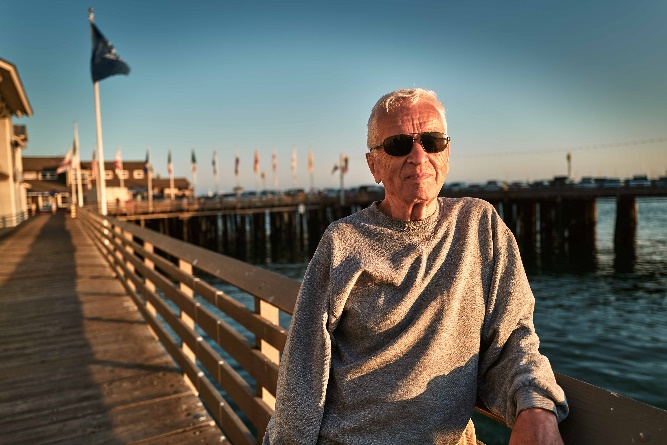 Premiéra: 16. 11. 2023Arthur Krensky Films/Cineart TV Prague/Česká televize, ČR, 2023Režie: Martin Froyda, Jan NovákNámět a scénář: Jan NovákKamera: Martin FroydaHudba: Čenda KavečkaÚčinkují: Josef Mašín, Zdena Mašínová, Milan Paumer, Petr Blažek, Eduard Stehlík, Jan NovákÚtěk do Berlína je dokumentárním filmem o jednom z největších příběhů studené války, kdy se skupina pěti mladých mužů rozhodla se zbraní v ruce opustit tehdejší komunistické Československo, aby se zapojila do bojů v tehdy očekávané válce mezi Západem a Východem. Psal se rok 1953 a my dnes prostřednictvím posledních pamětníků sledujeme 30denní dramatickou cestu do Západního Berlína a následné osudové události, které se staly jejím blízkým doma.Příběh bratří Mašínů jde zpátky na území dvou států, které už na mapě nenajdete – místy děje jsou Československo a Východní Německo, jeho údobím raná padesátá léta. Svět rozpalují vášně studené války. Barvou dne je rudá, odstíny morálky jsou šedé a v příběhu vystupuje 25 tisíc statistů pročesávajících pošmourné bažiny na jih od Berlína. Jsou jimi celá armáda německých milicionářů a sovětských vojáků. Pátrají po „ozbrojeném gangu teroristických banditů“… V hlavních rolích je pětice mladých mužů, z nichž jen dva se pravidelně holí. Vedou je dva bratři: třiadvacetiletý Radek Mašín je studentem Vysokého učení technického, jedenadvacetiletý Josef Mašín je tanečníkem.Dějové obrysy dokumentárního filmu napsal život sám a příběh sám zůstává velice aktuálním. Odbojová skupina bratří Mašínových cloumá českým i německým veřejným míněním ještě dnes. Mašínové byli tehdy teprve náctiletí mladíci, když začátkem padesátých let vyhlásili svou válku československému stalinismu, a jejich činy od té doby rozdělují českou veřejnost – byli Mašínové moderní hrdinové tím, že se postavili totalitární tyranii, anebo šlo o zbrklé mladíky, kteří svými vražednými počiny nedokázali vůbec nic? Přístupnost: 	nevhodné pro děti do 12 letŽánr:	dokumentárníVerze: 	českáStopáž:	98 minutFormát:	2D DCP, zvuk 5.1Monopol do:	16. 11. 2033Programování: 	Zuzana Černá, GSM: 602 836 993, cerna@cinemart.cz	Filmy si objednejte na www.disfilm.cz